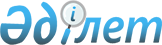 О внесении изменений в решение Енбекшиказахского районного маслихата от 19 апреля 2012 года N 6-2 "Об установлении специалистам Енбекшиказахского района, работающим в сельских населенных пунктах в сфере здравоохранения, социального обеспечения, образования, культуры и спорта надбавки к окладам и тарифным ставкам в размере двадцати пяти процентов"
					
			Утративший силу
			
			
		
					Решение маслихата Енбекшиказахского района Алматинской области от 06 сентября 2012 года N 10-2. Зарегистрировано Департаментом юстиции Алматинской области 10 октября 2012 года N 2143. Утратило силу решением Енбекшиказахского районного маслихата Алматинской области от 27 мая 2015 года № 47-4      Сноска. Утратило силу решением Енбекшиказахского районного маслихата Алматинской области от 27.05.2015 № 47-4.

      Примечание РЦПИ:

      В тексте сохранена авторская орфография и пунктуация.

      На основании пункта 4 статьи 18 Закона Республики Казахстан "О государственном регулировании развития агропромышленного комплекса и сельских территорий" от 8 июля 2005 года, статьи 21 Закона Республики Казахстан "О нормативных правовых актах" от 24 марта 1998 года Енбекшиказахский районный маслихат РЕШИЛ:

      1. Внести в решение Енбекшиказахского районного маслихата от 19 апреля 2012 года N 6-2 "Об установлении специалистам Енбекшиказахского района, работающим в сельских населенных пунктах в сфере здравоохранения, социального обеспечения, образования, культуры и спорта надбавки к окладам и тарифным ставкам в размере двадцати пяти процентов к заработной плате" (номер государственной регистрации 2-8-198 от 22 мая 2012 года, опубликовано в газете "Енбекшиказах" N 24 от 08 июня 2012 года) следующие изменения:

      Заголовок изложить в следующей редакции:

      "Об установлении специалистам Енбекшиказахского района, работающим в сельских населенных пунктах в сфере здравоохранения, социального обеспечения, образования, культуры, спорта и ветеринарии надбавки к окладам и тарифным ставкам в размере двадцати пяти процентов".

      Пункт первый изложить в следующей редакции:

      "Установить специалистам Енбекшиказахского района, работающим в сельских населенных пунктах в сфере здравоохранения, социального обеспечения, образования, культуры, спорта и ветеринарии надбавки к окладам и тарифным ставкам в размере двадцати пяти процентов".

      2. Контроль за исполнением настоящего решения возложить на постоянную комиссию районного маслихата "По вопросам социальной сферы, культуры, образования и межнациональных отношений".

      3. Настоящее решение вводится в действие по истечении десяти календарных дней после дня его первого официального опубликования.


					© 2012. РГП на ПХВ «Институт законодательства и правовой информации Республики Казахстан» Министерства юстиции Республики Казахстан
				
      Председатель 10-сессии

      районного маслихата

Н. Койайдаров

      Секретарь районного маслихата

А. Талкамбаев

      СОГЛАСОВАНО:

      Начальник государственного

      учреждения "Отдел экономики

      и бюджетного планирования

      Енбекшиказахского района"

Жакеев Ермек Ильянович
